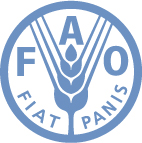 
INTERGOVERNMENTAL GROUP ON TEA
INTERSESSIONAL MEETING 
Washington, DC, USA
17-18 September 2012Provisional Agenda and TimetableObjectivesWorking Group on Maximum Residue Levels (MRLs) 	Report, discuss and finalize the priority list of compounds in different countries and remove anomalies and duplication of work Working Group on MRLS in Tea Brew  	Report on progress made with the Codex Committee on Pesticide Residue (CCPR) regarding the use of the tea brew as an alternative to measuring MRLsConsider the draft action plan outlined in the discussion document, discuss the need to define the framework of a policy document required for CODEX and agree on the strategy to be adopted to include the tea brew in the dietary risk assessment for teaWorking Group Tea Trade and Quality Review the status of compliance of ISO 3720, as a minimum quality standard, in member countriesDevelop a strategy to promote minimum quality and safety assurance of ISO 3720 parameters to the governments of consumer countries as well as to the tea trade and consumersWorking Group on Organic Tea Develop and agree on technical requirements and the certification process for organic tea productionReport on progress made towards considering organic tea as low energy input for financial gain through carbon trading and on joining the organic movement for sustainabilityWorking Group on Climate Change Agree on the specification and modus operandi of the coordination and function of the WG on Climate Change so that it can meet the deadlines established at the 20th Session of the IGG on TeaDevelop a plan of actionWorking Group on Smallholders Agree on the Terms of Reference of the Working Group on SmallholdersDevelop a plan of action Working Group on Futures Market Agree on Terms of Reference of the Working Group on Futures MarketDevelop a plan of actionNew website of the IGG on TeaAgree on the mock up of the new website and provide a clear commitment to populate itMonday, 17 SeptemberMorning Session – Breakout sessions8:00	Registration9:00	Welcome and opening:  Ms Florence Marie Rolle, Senior Liaison	Officer, FAO Liaison Office for North America9:15	Appointment of a Chairperson:  Ms Sicily Kariuki, Second Vice-Chairperson of the IGG on Tea9:15	Meetings of the Working Groups
Each Working Group will be assigned to an area in the meeting room where they can discuss their issues, work and action plans and terms of reference. The Chairperson of each Working Group will report to the plenary.10:30	Tea break11:00	Meetings of the Working Groups (continued)12:30	Lunch breakAfternoon Session – Breakout sessions14:00	Discussion on the issues and constraints encountered during the morning’s breakout sessions15:00	Tea break 15:15	Meetings of the Working Groups (continued)16:45	Wrap up for the day17:00	End of session19:00	ReceptionTuesday, 18 SeptemberMorning Session – Plenary session9:00	Chair address:  Ms Janika Kuruppu, Chairperson of the IGG on Tea9:15	Update on developments of the new IGG/Tea website and plenary discussion and 	commitment to populate the new website9:30	Report of the Working Group on MRLs9:45	Plenary discussion and finalization of the priority list of compounds  10:15	Tea break10:30	Report of the Working Group on MRLs in Brew10:45	Plenary discussion and adoption of the strategy to include tea brew in the dietary risk assessment for teaMorning Session – Plenary session (cont’d)11:15	Report of the Working Group on Tea Trade and Quality11:30	Plenary discussion and adoption of a strategy to promote minimum quality and safety assurance of ISO 3720 parameters to the governments of consumer countries as well as to the tea trade and consumers12:00	Wrap up of morning session12:30	LunchAfternoon Session – Plenary session14:00	Report of the Working Group on Organic Tea14:15	Plenary discussion and agree on technical requirements and the certification process for organic tea production14:45	Report of the Working Group on Climate Change15:00	Plenary discussion and adoption of the WG’s modus operandi and associated plan of action15:30	Report of the Working Group on Smallholders15:45	Plenary discussion and adoption of the WG’s Terms of Reference and associated plan of action16:00	Tea break16:15	Report of the Working Group on Futures Market16:30	Plenary discussion and adoption of the WG’s Terms of Reference and associated plan of action17:00	Conclusions and adoption of the draft report of the Intersessional Meeting